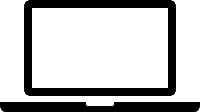 Vikram HegdeUS Born St. Louis Native1411 Shadycreek Ct. Apt. H, St. Louis, MO 63146(314) 315-2856 	vikramh50@aim.comPROFESSIONAL & ACADEMIC SUMMARYAwarded Outstanding Graduate of the MS in Computer Science Program, Fontbonne University, 2017/2018IT Professional with experience in WordPress, HTML, CSS, and JavaScript.Microsoft Certified in ASP.NET 3.5 using C#.  Experienced in developing a database from spreadsheets, as well as working with SQL using Microsoft Access and SQL Server.  Performed research in healthcare and cybersecurity.Hard working and self-motivated; learns and adapts to new environments, technologies and systems quickly.Team player with excellent verbal and written communication and interpersonal skills.TECHNICAL SKILLSProgramming/Technical:		C#, .NET Framework	Web Development:		HTML5, CSS, JavaScript, jQuery, Bootstrap, ASP.NET MVC, WordPressDatabases:		MS Access, SQL ServerOther:		GitPROFESSIONAL EXPERIENCEMoneta Group, St. Louis, MO	February 2018 - PresentSoftware EngineerDeveloped ASP.NET MVC web application using Entity Framework for submitting IT change request formsFontbonne University, St. Louis, MO	August 2016 – July 2017Cybersecurity Research AssistantResearched security for Internet of Things (IoT) devices under the guidance of the Director of the Cybersecurity Program.Investigated how to prevent Distributed Denial of Service (DDoS) attacks that use compromised IoT devices.Produced a simulation in Java using the GraphStream open source library to model the spread of worms in different IoT architectures based on various factors.Healthcare Efficiency Solutions (HCES), St. Louis, MO	October 2013 – October 2015Web and Database DeveloperDeveloped a hospital database.Used Microsoft Access Designers to import data from Excel spreadsheets produced by the company Research team.Wrote SQL queries that aided the company Sales team in targeting specific geographic regions and kept track of sales calls and important hospital personnel, which saved time and increased productivity.Used data from the database to produce maps on Google Maps, providing a visual representation of the distribution of hospitals in particular health systems and their distance from St. Louis, Missouri.Utilized WordPress and HTML/CSS to increase awareness of the company and its healthcare solutions by developing the company website, http://hcesllc.com (see vikramhegde.com/portfolio.html to view).Helped Management save time by performing research about the top healthcare systems and their leadership. Updated the website for a partner of HCES, CVT, Inc., http://cvtinc.net, using WordPress and HTML/CSS.EDUCATION/TRAININGFontbonne University, St. Louis, MOMaster of Science in Computer Science (October 2017), GPA: 4.0Won 2nd place in the HackEDU Hackathon at the University of Missouri-St. LouisParticipated in Central Area Networking and Security workshop (CANsec) at Fontbonne UniversityCo-presented on a Public-Key Cryptosystem called NTRU at an SIU-Carbondale SymposiumGraduate coursework included: Machine Learning, Cryptography, Data Mining, Network Security, Software Engineering, Computer Architecture, Databases, and Operating SystemsAmerican Sentinel University, Aurora, COBachelor of Science in Computer Science (March 2011), GPA: 3.71, Graduated with Cum Laude HonorsRanken Technical College, St. Louis, MOAssociate of Science in Electronics Engineering Technology (May 2006), GPA: 3.683, Spring 2006 President's ListCertifications:Microsoft Certified Technology Specialist (MCTS), ASP.NET (May 2013)